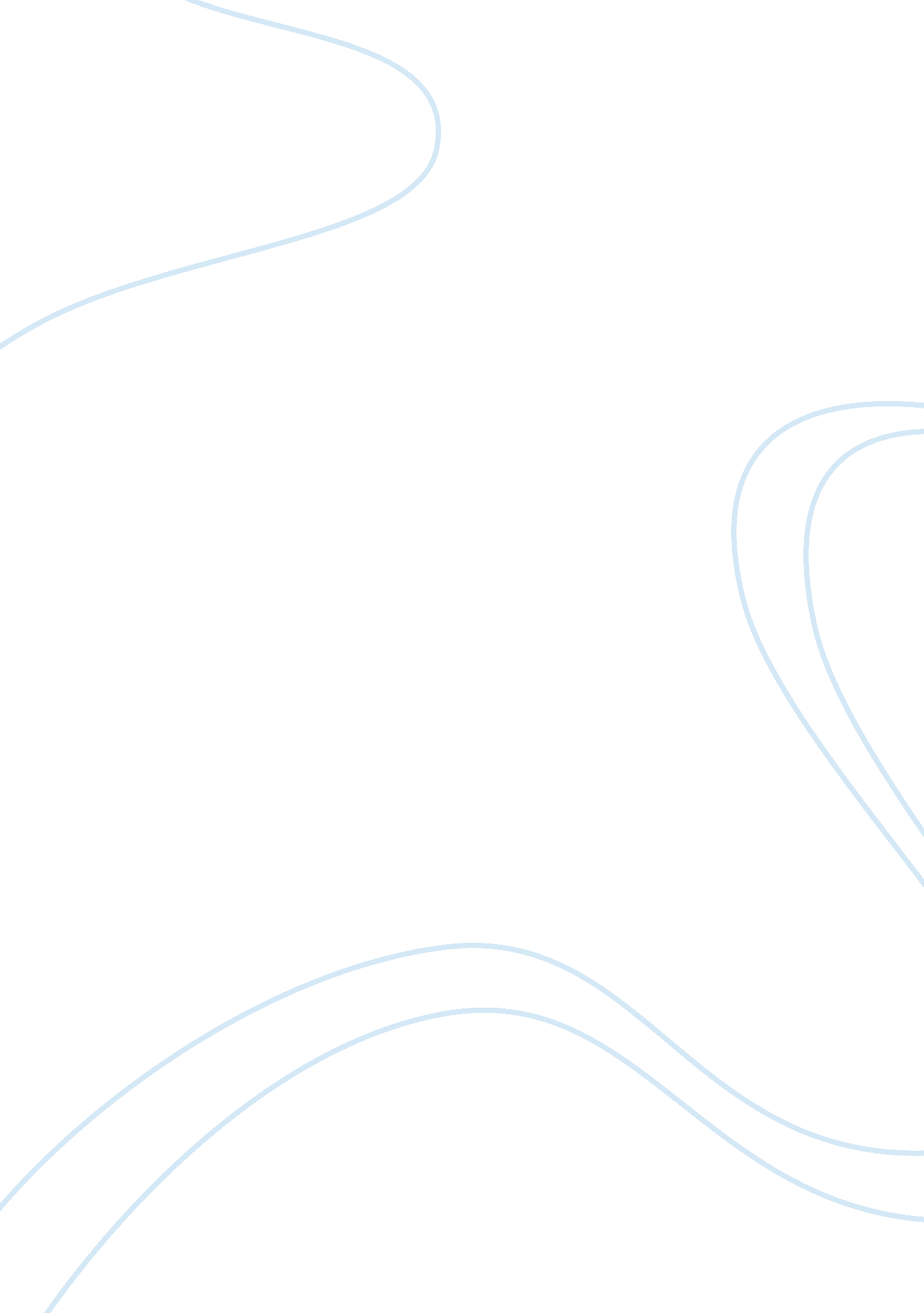 Somebody who changed others livesLinguistics, English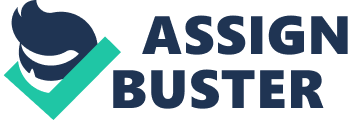 It is argued that scientists always remained rebels as throughout the entire history of Science; scientists have uncovered or discussed issues which were considered as unacceptable as per the norms of the society. This trend seems to continue till today where scientists, despite their innovation and creativity are still considered as rebels because what they discuss and achieve may take time to get the acceptance. It is therefore suggested that like the poets and artists, the soul of the scientists is also a rebellious one as they tend to refuse to accept the bindings of their culture and overthrow the long standing wrong beliefs of the society in which they live. (Dyson) 
Galileo was one such scientist too who refused to accept the conventional wisdom of his day and propagated ideas and scientific discoveries which clearly challenged the mighty of his days. Galileo was an Italian physicist, astronomer, philosopher as well as inventor who played critical role in the scientific revolution. It is because of his contribution that Galileo is often considered as the father of the modern science. (Reston) 
His most noteworthy contributions are in the field of astronomy where he not only discovered the four largest satellites of Jupiter but also studied the different phases of the Venus. Above all he invented telescope which allowed physicists to see the cosmos and make important astronomical discoveries. It is also argued that this invention of Galileo was also a start of the era of the technology which has propelled the society to this current level. 
However, the ideas of the Galileo were considered as rebellious according to the Church and his writings were banned. His ideas on the heliocentrism that earth is not stationary and it revolves around the sun were specially considered as against the religious teachings. In Bible it is written that the world is firm and it cannot be moved therefore the discoveries of Galileo were in direct opposition with the biblical references. It was therefore because of this reason that he was also asked to stand a trial for heresy. During that trial, he was declared in violation of the religious scriptures and therefore was ordered to remain in the house arrest for the rest of his life. His life was saved when he officially retracted his claim that earth is not stationary and indirectly endorsed the claims of the church at that time. 
The life of the Galileo is truly a life of a rebel because he presented ideas which were vehemently denied yet his ideas decisively shaped the way current field of astronomy and physics is practiced. His analysis has allowed the scientists to actually understand the movement of earth around the sun and finally allowed them to land on moon. Further, the discovery of telescope has opened an entirely new world to the science and scientists were able to see the world which was not visible to the human eye. The rebels actually have great impact on the society because they offer a fresh and alternative view about the world and how it behaves. 
Bibliography 
Dyson, Freeman J. The scientist as rebel. New York: New York Review Books,, 2006. 
Reston, James. Galileo: A Life. New York: Beard Books, 2000. 